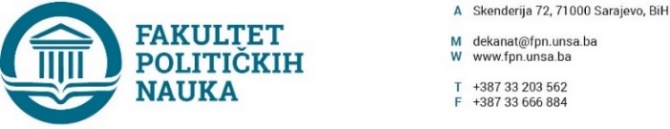 Broj :02-1-***-1/21Datum:13.04.2021.Na osnovu člana 135. Zakona o visokom obrazovanju ( „Službene novine Kantona Sarajevo“ broj 33/17, 35/20, 40/20), člana 104. Statuta Univerziteta u Sarajevu, Smjernica za prevenciju seksualnog i rodno zasnovanog uznemiravanja na Fakultetu političkih nauka Univerziteta u Sarajevu od 23.02.2018. godine, po prethodnoj saglasnosti sekretara, Vijeće Fakulteta političkih nauka, na sjednici održanoj 13.04.2021. godine donosi:ODLUKUo imenovanju savjetnice za primjenu Smjernica za prevenciju seksualnog i rodno zasnovanog uznemiravanjaDoc. dr. Borjana Miković,  imenuje se za savjetnicu za primjenu Smjernica za prevenciju seksualnog i rodno zasnovanog uznemiravanja na Fakultetu političkih nauka Univerziteta u Sarajevu.Doc. dr. Borjana Miković u obavezi je postupati u skladu sa  Smjernicama za prevenciju seksualnog i rodno zasnovanog uznemiravanja na Fakultetu političkih nauka Univerziteta u Sarajevu.Period na koji se savjetnica imenuje je četiri godine.Ova odluka stupa na snagu danom donošenja.Stupanjem na snagu ove Odluke, Odluka o imenovanju savjetnika broj 02-1-169-2/18 od 23.02.2018. godine stavlja se van snage. Obrazloženje: Vijeće Fakulteta političkih nauka na sjednici održanoj dana 23.02.2018. godine usvojilo je Smjernica za prevenciju seksualnog i rodno zasnovanog uznemiravanja i donijelo Odluku o imenovanju prof. dr. Udžejne Habul za savjetnicu, broj 02-1-169-2/18 od 23.02.2018. Penzionisanjem  prof. dr. Udžejne Habul, javila se potreba za imenovanjem novog savjetnika, pa je donesena Odluka kao u izreci.Pouka o pravnom lijeku: U skladu sa članom 95. Jedinstvenog pravilnika o radu Univerziteta u Sarajevu, protiv ove Odluke moguće je uputiti prigovor Upravnom odboru Univerziteta, u roku od 30 dana od dana prijema iste.                                                                                              DEKAN_______________________                                                                                                                                                       Prof. dr. Sead Turčalo Dostaviti:Doc. dr. Borjana MikovićDosije doc. dr. Borjane MikovićMaterijal za VijećeDekanatAkt obradila: Adila OdobašićAktkontrolisala:Umihana Mahmić